Руководителям органов здравоохранениясубъектов Российской ФедерацииИНФОРМАЦИОННОЕ ПИСЬМО27 января 2017 г. в 10.00 ч. откроется очередной Шестой Российский гомеопатический съезд в Центральном Доме учёных Российской академии наук (г. Москва, ул. Пречистенка, 16, станция метро «Кропоткинская»).ПОВЕСТКА ДНЯ:Доклад Президиума Национального Правления Партнерства: «О ходе выполнения решений Пятого российского гомеопатического съезда».Содоклады руководителей структур НПП:Национальный фонд развития гомеопатии (НФРГ).Российский гомеопатический портал (РГП).Национальное общественное объединение врачей (НООВ).Национальное общественное объединение производителей гомеопатических препаратов (НООП). О развитии гомеопатического метода в Северо–Западном Федеральном Округе (СЗФО) Российской Федерации.О развитии гомеопатического метода в Южном Федеральном Округе (ЮФО) Российской Федерации.Выступления представителей гомеопатического сообщества от Субъектов Российской Федерации.Утверждение ДНЯ РОССИЙСКОЙ ГОМЕОПАТИИ.Принятие Решения съезда.Утверждение Исполнительного органа съезда.Просим направить на съезд 2-х представителей от субъекта Российской Федерации из числа врачей и провизоров, занятых в Вашем регионе в области практической гомеопатии.Список делегатов от субъекта РФ просим направить на
E-mail: golovinskаya@edas.ru или передать при регистрации на Съезде.Телефон для справок: 8-499-237-22-95 (доб. 103).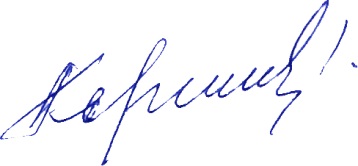 Председатель Национального ПравленияПартнерства                                                                               А.А. КАРПЕЕВ